НАРУЧИЛАЦКЛИНИЧКИ  ЦЕНТАР ВОЈВОДИНЕул. Хајдук Вељкова бр. 1, Нови Сад(www.kcv.rs)ОБАВЕШТЕЊЕ О ЗАКЉУЧЕНОМ УГОВОРУ У  ПОСТУПКУ ЈАВНЕ НАБАВКЕ БРОЈ 206-14-ПВрста наручиоца: ЗДРАВСТВОВрста предмета: Опис предмета набавке, назив и ознака из општег речника набавке: набавка система за имуноелектрофeрезу за потребе Клинике за неурологију Клиничког центра Војводине33100000 – медицинск опремаУговорена вредност: без ПДВ-а 3.547.970,72 динара, односно 4.257.564,87 динара са ПДВ-омКритеријум за доделу уговора: економски најповољнија понудаБрој примљених понуда: 1Понуђена цена: Највиша: 3.547.970,72 динараНајнижа: 3.547.970,72 динараПонуђена цена код прихваљивих понуда:Највиша: 3.547.970,72 динара Најнижа: 3.547.970,72 динараДатум доношења одлуке о додели уговора: 17.10.2014.Датум закључења уговора: 24.10.2014.Основни подаци о добављачу:„Еуродијагностика“ д.о.о., Лазе Лазаревића 23, Нови СадПериод важења уговора: најдуже годину дана од дана закључења уговора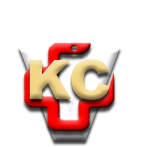 КЛИНИЧКИ ЦЕНТАР ВОЈВОДИНЕ21000 Нови Сад, Хајдук Вељка 1, Србија,телефон: + 381 21 487 22 05; 487 22 17; фаx : + 381 21 487 22 04; 487 22 16www.kcv.rs, e-mail: uprava@kcv.rs, ПИБ:101696893